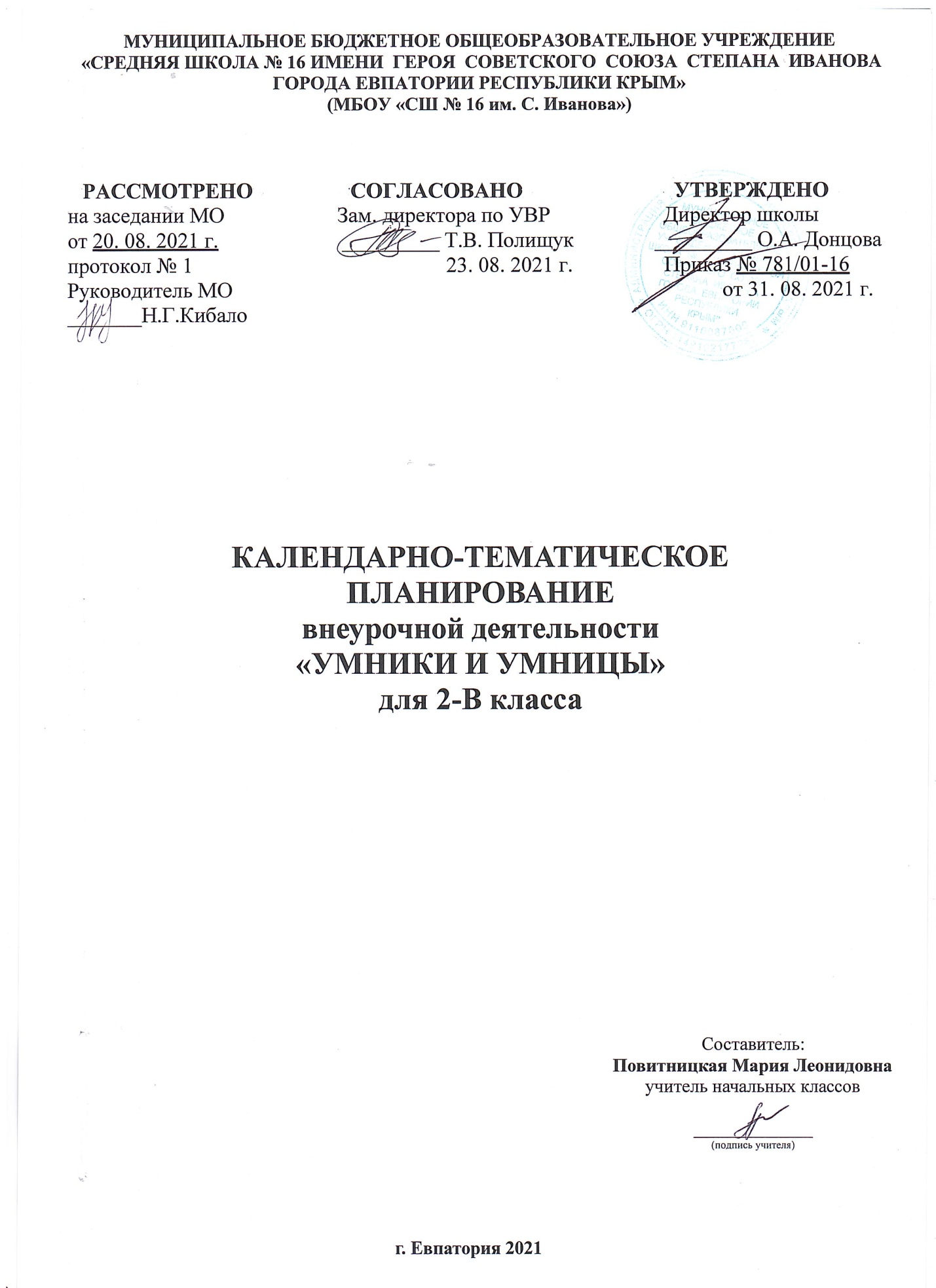 № п/п№ п/пДатаДатаТема занятияпланфактпланфактТема занятия106.09Выявление уровня развития внимания, восприятия.206.09Выявление уровня развития внимания, восприятия. Закрепление313.09Выявление уровня развития воображения, памяти и мышления.413.09Выявление уровня развития воображения, памяти и мышления. Закрепление.520.09Тренировка внимания. 620.09Совершенствование мыслительных операций.727.09Тренировка слуховой памяти. 827.09Совершенствование мыслительных операций.904.10Тренировка зрительной памяти. 1004.10Совершенствование мыслительных операций.  1111.10Развитие логического мышления. 1211.10Развитие логического мышления. Закрепление1318.10Совершенствование воображения. 1418.10Развитие наглядно-образного мышления.1525.10Тренировка внимания. 1625.10Тренировка внимания. Закрепление.1708.11Совершенствование мыслительных операций. 1808.11Совершенствование мыслительных операций. Закрепление.1915.11Тренировка слуховой памяти. 2015.11Совершенствование мыслительных операций.2122.11Тренировка зрительной памяти. 2222.11Тренировка зрительной памяти. Закрепление.2329.11Совершенствование мыслительных операций. 2429.11Совершенствование мыслительных операций. Закрепление.2506.12Развитие логического мышления. 2606.12Развитие логического мышления. Закрепление.2713.12Развитие быстроты реакции. 2813.12Развитие быстроты реакции. Закрепление.2920.12Тренировка внимания. 3020.12Тренировка внимания. Закрепление.3127.12Тренировка слуховой памяти. 3227.12Совершенствование мыслительных операций.3310.01Тренировка зрительной памяти. 3410.01Тренировка зрительной памяти. Закрепление.3517.01Развитие логического мышления. 3617.01Развитие логического мышления. Закрепление.3724.01Ребусы. 3824.01Задание по перекладыванию спичек.3931.01Развитие концентрации внимания. 4031.01Развитие концентрации внимания. Закрепление.4107.02Тренировка внимания. 4207.02Совершенствование мыслительных операций.4314.02Развитие способности рассуждать.4414.02Развитие способности рассуждать. Закрепление.4521.02Тренировка слуховой памяти. 4621.02Тренировка слуховой памяти. Закрепление.4728.02Тренировка зрительной памяти. 4828.02Совершенствование мыслительных операций.4914.03Развитие способности рассуждать.50Развитие способности рассуждать. Закрепление.5114.03Развитие логического мышления. 52Развитие логического мышления. Закрепление.5328.03Обучение поиску закономерностей. 54Развитие аналитических способностей.5528.03Совершенствование воображения. 56Совершенствование воображения. Закрепление.5704.04Развитие наглядно-образного мышления. 58Ребусы. Задания по перекладыванию спичек.5904.04Развитие быстроты реакции. 60Совершенствование мыслительных операций.6111.04Тренировка слуховой памяти. 6211.04Совершенствование мыслительных операций.6318.04Тренировка зрительной памяти. 6418.04Совершенствование мыслительных операций.6516.05Развитие логического мышления. 6616.05Обучение поиску закономерностей.6723.05Выявление уровня развития внимания, восприятия и воображения на конец учебного года.6823.05Выявление уровня развития памяти и мышления на конец учебного года.